School Closure Work 30th-3rd MarchHi Girls,I hope everyone is well and is staying safe at home. Here is some work to keep you busy for this week, before you tuck into your yummy Easter Eggs and take a break from schoolwork!English and Maths is broken up into days so that it is easier for you to follow. You will find some more activities at the bottom of this page and you can choose when to do these.Remember there is no pressure to get all of this done, think of it as a menu, you choose what suits you. You know I will understand if anything was tricky or confusing or you didn’t have time to complete it. Just try your best!Remember to exercise and keep safe and healthy.Looking forward to seeing you all soon,Ms Shaughnessy MondayNumeracyMaths Homework Sheet- Week 3, complete first column (The Sheet we usually have for homework).Follow the link below to watch a video about odd and even numbers on Khan Academy.https://www.khanacademy.org/math/cc-third-grade-math/arithmetic-patterns-and-problem-solving/imp-patterns-in-arithmetic/v/introduction-to-even-and-oddBusy at maths: Page 24Number of the day, write 5 facts about the number: 22Complete counting activities every day, skip counting and counting forwards and backwards from a given number.Visit the topmarks.co.uk website and mangahigh for maths games and activities. Select your age and subject maths.Literacy Continue Paired ReadingListen to this Audio Book, by David Walliams, After click on the Activities tab at the top of the web page and choose an activity to complete, your choice.https://www.worldofdavidwalliams.com/mr-stink-by-david-walliams-read-by-david-wallims-and-matt-lucas-audiobook-extract/ Here is a link to Oral language activities based on Pets, follow the link. Complete one activity of choice each day.https://rainbow.cjfallon.ie/#/units/second/1    Handwriting Book- Page 29. Do your best and most careful work!TuesdayNumeracyMaths Homework Sheet- Week 3, complete 2nd day.Below is a link to some Activities based on Odd and Even numbers:https://www.scoilnet.ie/learning-path/ref/15351/Busy At maths page 33Number of the day, write 5 facts about the number: 411Literacy Continue Paired ReadingWolves, Trains and Dolphins- Page 7. Read the poem ‘My Foot Fell Asleep’. Complete the activities on Page 8.Oral language activities based on Pets, following this link. Complete one activity of choice dailyhttps://rainbow.cjfallon.ie/#/units/second/1    Free-writing- any topic you want. Example, write a recipie, story, recount, report, diary entry, shopping list.WednesdayNumeracyMaths Homework Sheet- Week 3, complete 3rd day.Busy At maths page 34Number of the day, write 5 facts about the number: 209Mangahigh or Topmarks, maths games online.Literacy Continue Paired ReadingWolves, Trains and Dolphins- Page 7. Read the poem ‘My Foot Fell Asleep’. Complete the activities on Page 9.Oral language activities based on Pets, following this link. Complete one activity of choice daily.https://rainbow.cjfallon.ie/#/units/second/1    Handwriting Book- Page 30. Do your best careful work!ThursdayNumeracyMaths Homework Sheet- Week 3, complete 4th day.Busy At maths page 35Number of the day, write 5 facts about the number: 134Topmarks Website- choice of gameLiteracy Continue Paired ReadingWolves, Trains and Dolphins- Page 7. Read the poem ‘My Foot Fell Asleep’. Complete the activities on Page 10.Oral language activities based on Pets, following this link. Complete one activity of choice daily.https://rainbow.cjfallon.ie/#/units/second/1    FridayNumeracyNumber of the day, write 5 facts about the number: 372Game following this linkhttps://www.topmarks.co.uk/learning-to-count/blast-offClock Diary-Write down what time you got up, ate your breakfast, had your dinner, went to bed, feel free to add more activities to your clock diary.Literacy Continue Paired ReadingWolves, Trains and Dolphins: Remember Capital letters go at the beginning of each sentence. We use capital letters for names of people and places. Full stops belong at the end of each sentence. Complete the activities on Page 11.Summarise ‘The Diary of a killer Cat’ in your own words. Record yourself speaking on  phone, talk to your reflection in the mirror or ask your mom, dad, brother, sister to listen to you retelling. Choose the day you want to complete the below activities.GaeilgeBua na cainte: pg 110An Cháisc- EasterJoin the dots and practice Vocabulary.ArtDraw/Sketch an Easter Bunny in your free-Drawing copy.http://www.iamanartist.ie/drawing/ Watch relevant videos on this website and with attention to line draw your house or an imaginary house.Easter art ideas: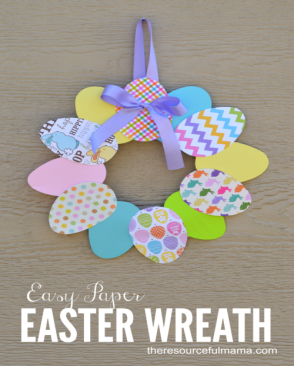 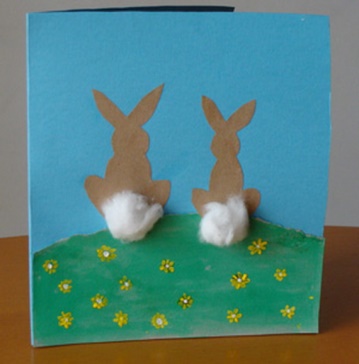 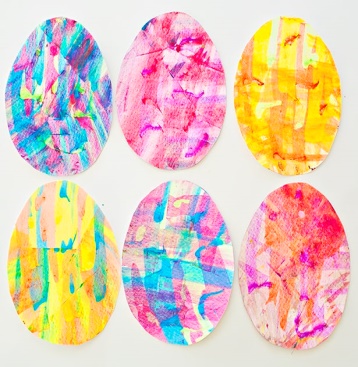 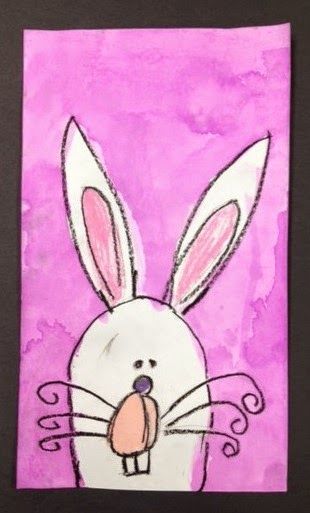 PE- Everyday, Get Active!Joe Wicks PE lessons on Youtube Daily at 9:00am (I will be following Joe Wicks too!)Follow your active Homework journal.  This week starts on page 28 Active Break’s https://www.gonoodle.com/  RTE Junior has ten minute exercise videos that the girls can follow https://rtejr.rte.ie/10at10/Keep an eye on the active school section on the website for some more active ideas!MusicYoutube: Music with Myleene Klass. 1pm each day on her channel.Optional Projects: SESEProject/ Factfile on ‘Homes around the world’.Watch this video and research some interesting facts. See how many interesting facts you can include.https://www.teachertube.com/videos/little-human-planet-homes-around-the-world-386131orDesign a ‘Spring’ Poster or Poem including as many facts about the season as you can recall/research. You can include pictures and Spring/Easter Vocabulary.Some good free websites/free trials:
sir linkalot- Spelling PracticeStorytimefromspace.com- Story Time The maths factor.com- Maths LessonsScience kids.co.nz –Project section has some good activitiesNasa.gov – Kids Science section National Geographic Kids –SESE Activities and Lessons BBCgoodfood- has a kids baking section Easter Baking Challengehttps://www.bbcgoodfood.com/recipes/shredded-wheat-nestsTry baking an Easter Recipie, if you don’t have any ideas try making easter nests like seen in the link above. Your parents might have another recipie idea you could follow. Write the procedure you followed.Remember to include: your title, your goal (What you hope to make), your ingredients, the steps you followed in the right order, and a comment about how they turned out. If you like, take a picture or draw a picture of your yummy creation to show when we get back to school!